10 ноября городской психолого-педагогический центр «Ресурс» согласно плана работы Управления образования ИКМО г. Казани на 2020/21 учебный год провел в Точке Кипения городское методическое объединение педагогов-психологов дошкольных образовательных учреждений города Казани.Городское методическое объединение состояло из двух частей: организационно-информационная, где обсуждались актуальные вопросы деятельности методического объединения, и вторая часть была посвящена теме «Целевые ориентиры педагога-психолога ДОУ для успешного формирования у детей готовности к школьному обучению». Руководитель центра Эльмира Анасовна Мифтахова поднимала вопросы преемственности детского сада и начальной школы в условиях современного образования. Динара Рустемовна Савельева, педагог-психолог высшей категории МБДОУ «Детский сад №130 комбинированного вида с татарским языком воспитания и обучения» Приволжского района г. Казани рассказала про деятельность педагога-психолога ДОУ по формированию готовности к школьному обучению в рамках реализации ФГОС ДО, поделилась практическим опытом. Специалист центра, педагог-психолог Светлана Николаевна Кузовкова раскрыла вопросы психолого-педагогической подготовки дошкольников к обучению в начальной школе. Тему «Взаимодействие психолога и логопеда в коррекционной работе с дошкольниками» осветила логопед центра Елена Валерьевна Гурос, пояснила как эффективно совместно работать логопеду и психологу. И в заключении выступила педагог-психолог Вера Сергеевна Пантелеева с темой «Психологическое сопровождение родителей подготовительной группы», поделилась методическими материалами.Параллельно велась трансляция на youtube-канале IT-парка Казань и все педагоги-психологи ДОУ смогли принять участие.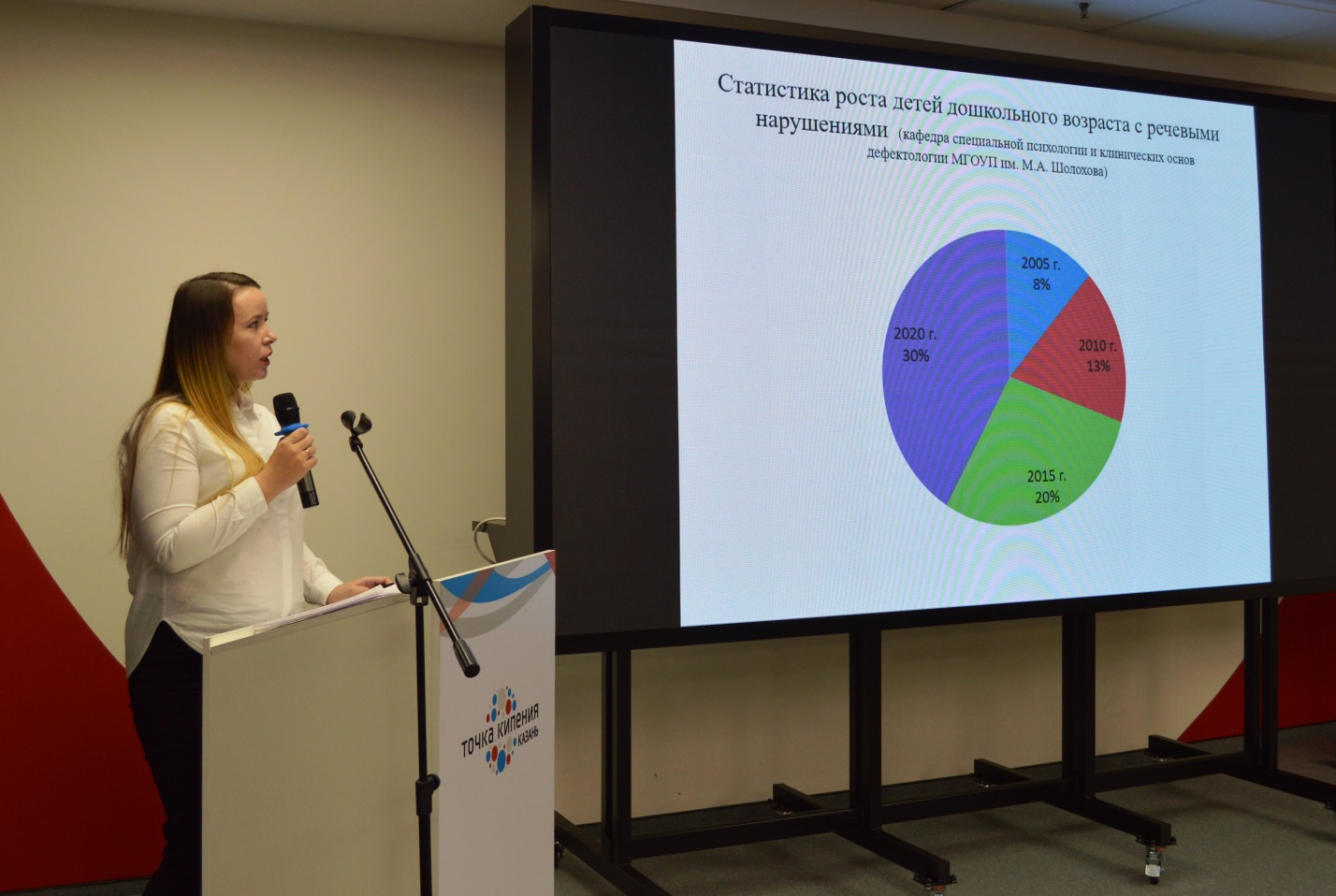 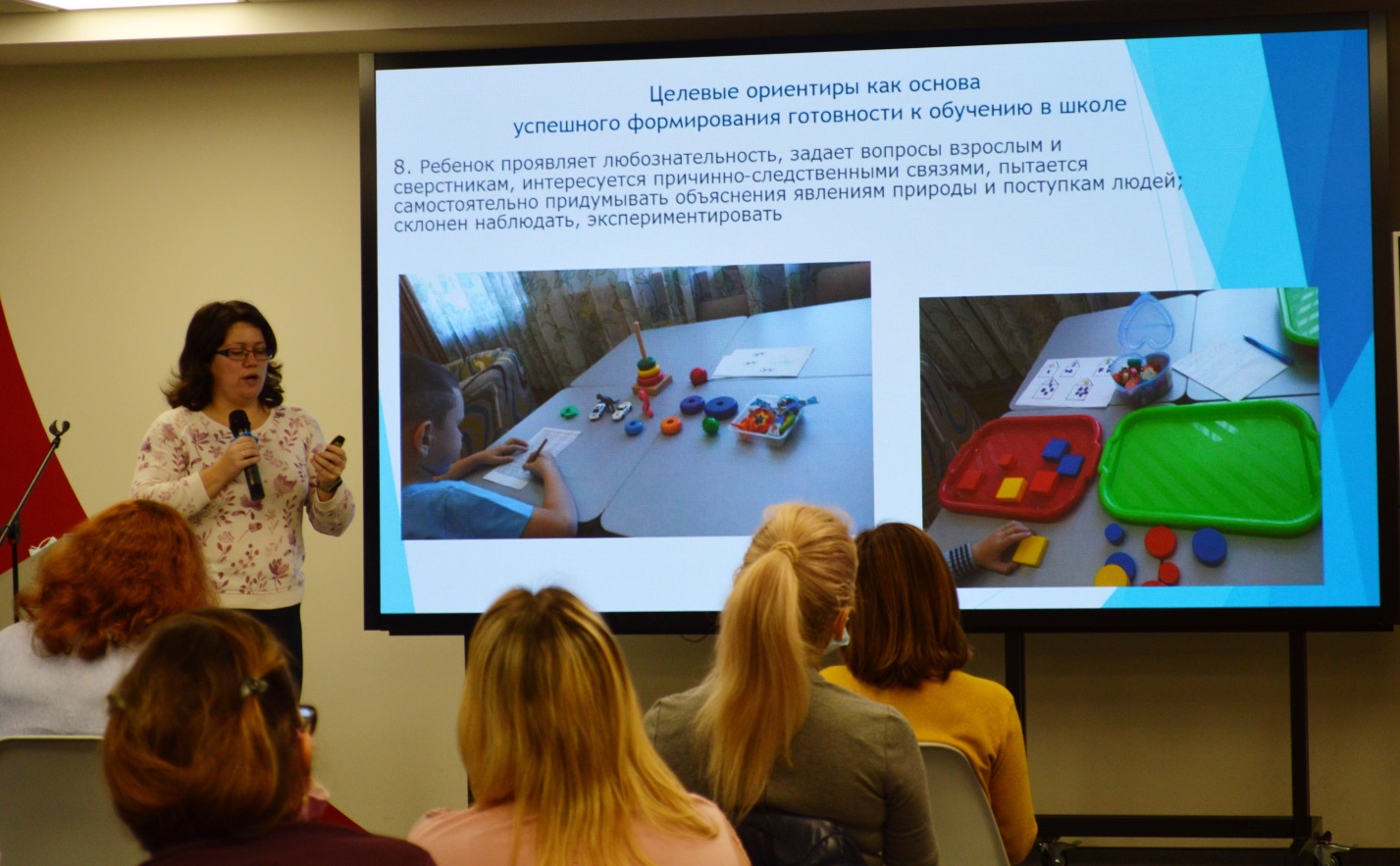 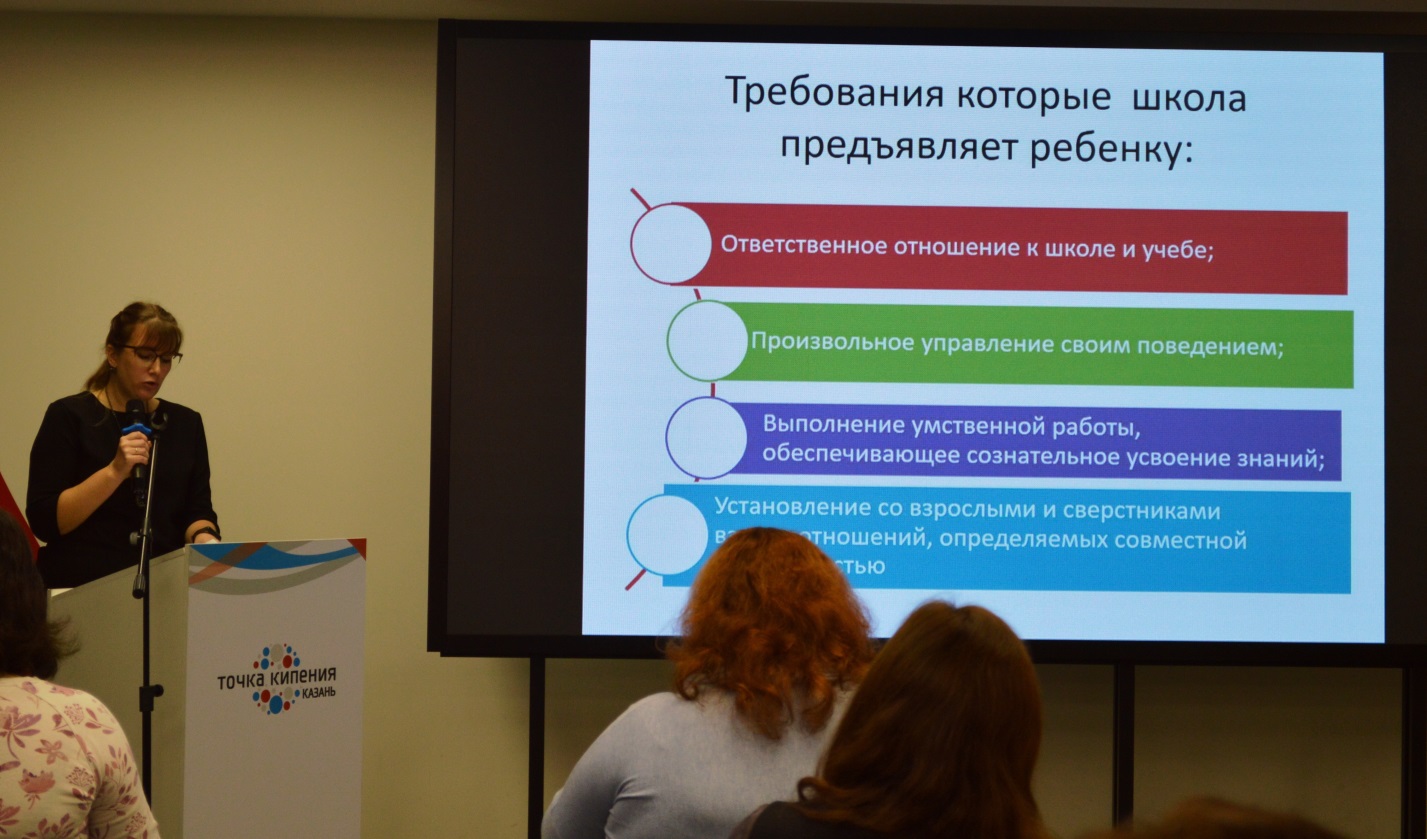 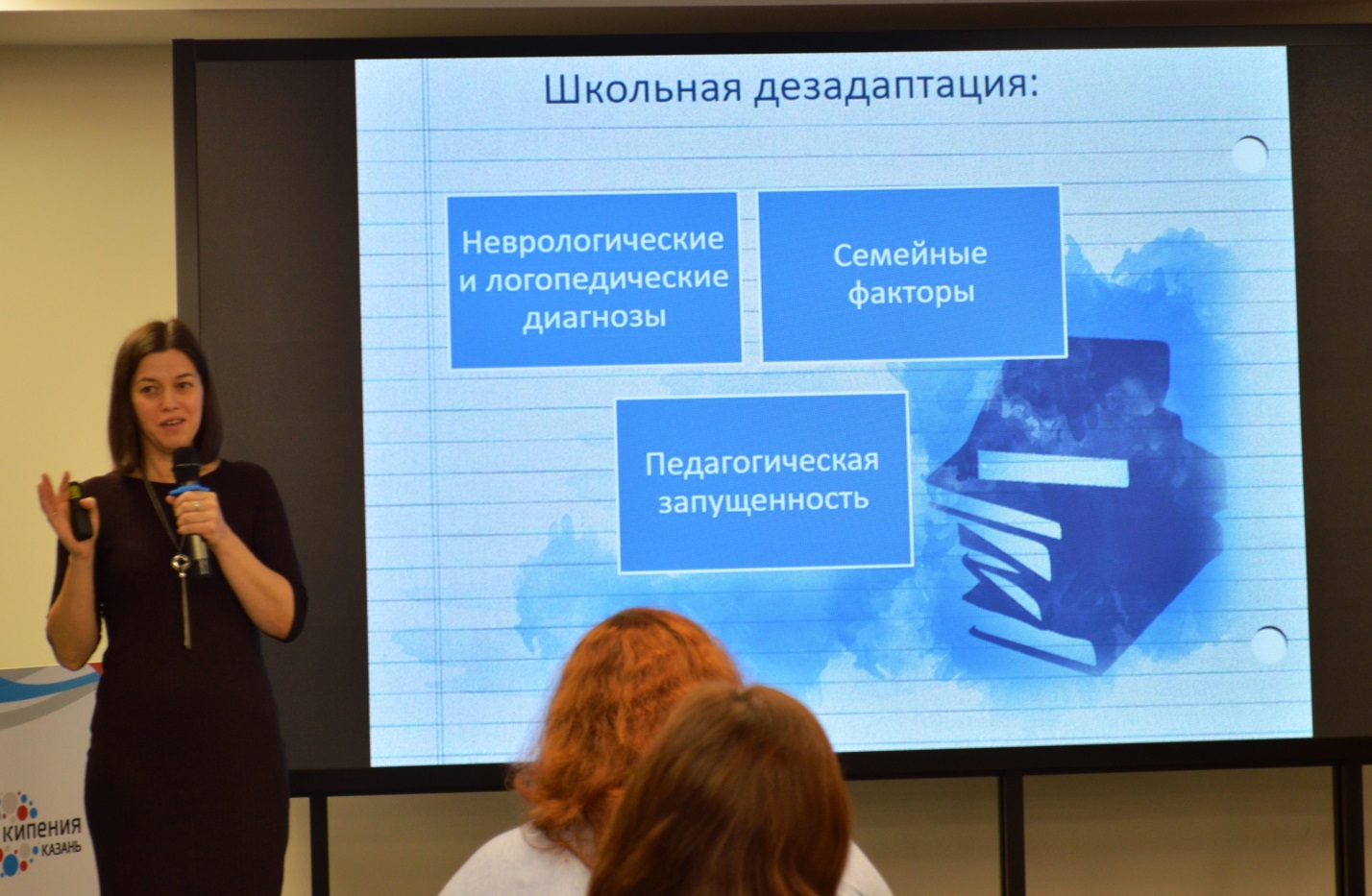 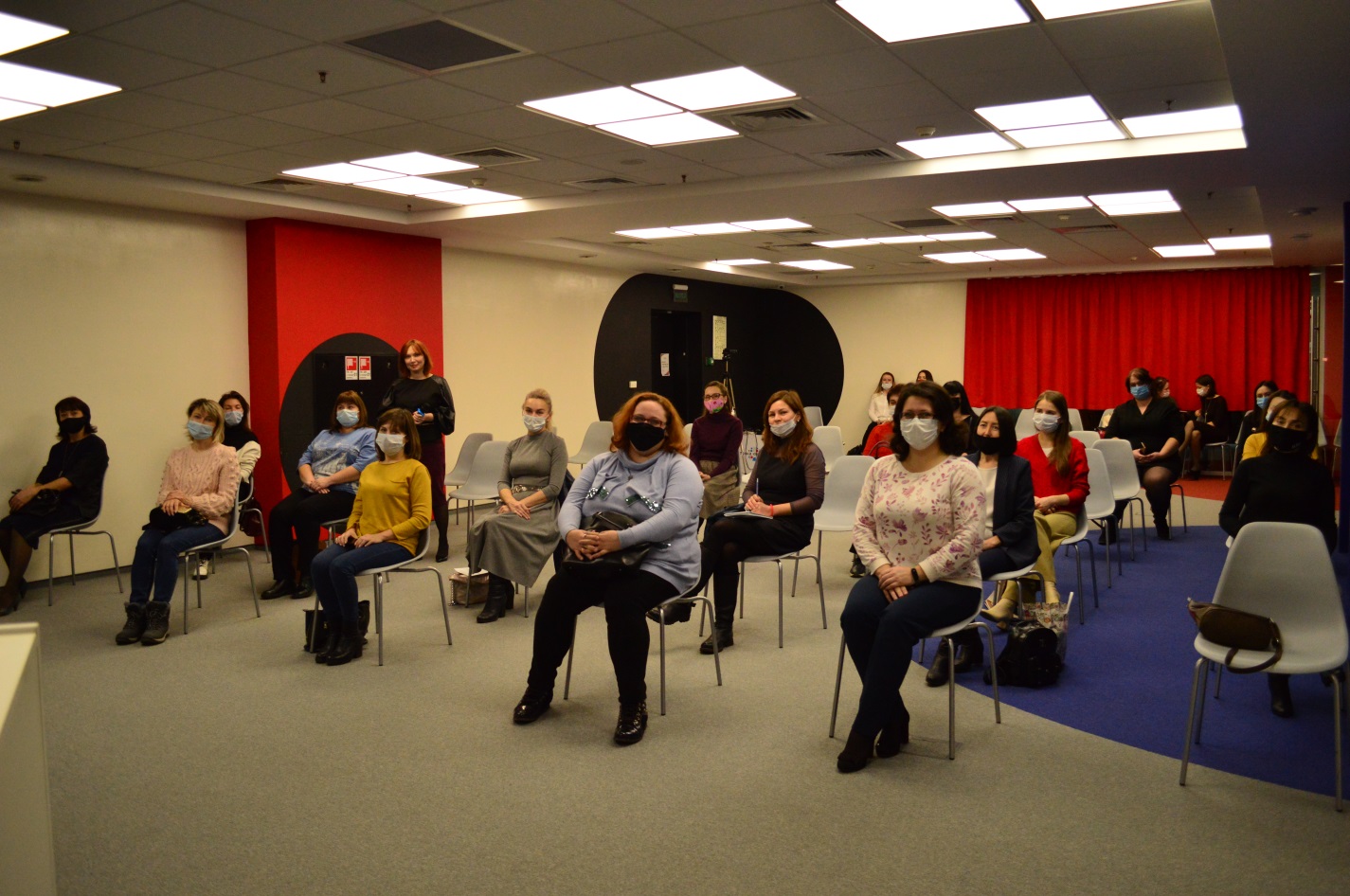 